НАРУЧИЛАЦЈАВНО ПРЕДУЗЕЋЕ „ЕЛЕКТРОПРИВРЕДА СРБИЈЕ“ БЕОГРАДЕЛЕКТРОПРИВРЕДА СРБИЈЕ ЈП  БЕОГРАД-ОГРАНАК ТЕНТУлица Богољуба Урошевића-Црног број 44., ОбреновацПРВА  ИЗМЕНАКОНКУРСНЕ ДОКУМЕНТАЦИЈЕЗА ЈАВНУ НАБАВКУ ДОБАРА: „ Материјал и резервни делови за пасивну телекомуникациону мрежу ТЕНТ-а“- У ОТВОРЕНОМ ПОСТУПКУ -ЈАВНА НАБАВКА JN/3000/0064/2018(248/2018)(број 5383-E.03.02-151600/7-2018 од 14.06.2018. године)На основу члана 63. став 5. и члана 54. Закона о јавним набавкама („Сл. гласник РС”, бр. 124/12, 14/15 и 68/15) Комисија је сачинила:ПРВА ИЗМЕНА КОНКУРСНЕ  ДОКУМЕНТАЦИЈЕза јавну набавку бр. JN/3000/0064/2018(248/2018) „Материјал и резервни делови за пасивну телекомуникациону мрежу ТЕНТ-а“1.Одељак 3. тачка 3.1.“Врста и количина добара и технички захтеви“ мења се и гласи :За ставке од 57 до 60 изабрани Поонуђач је обавезан да  да испоручи робу која има лиценциране APC Е2000 коненекторе. Остали захтеви наведени у Одељак 3. тачка 3.1.“Врста и количина добара и технички захтеви“ остају непромењени.2.Ова измена конкурсне документације се објављује на Порталу УЈН и интернет страници Наручиоца.У складу са наведеном изменом  конкурсне документације Наручилац ће објавити обавештење о продужетку рока за подношење понудаПрилог 1 . Важећа техничка документација тачка 3.1Комисија за јавну набавку бр. JN/3000/0064/2018(248/2018)ПРИЛОГ 13.ТЕХНИЧКА СПЕЦИФИКАЦИЈА(Врста, техничке карактеристике, квалитет, количина и опис добара,техничка документација и планови, начин спровођења контроле и обезбеђивања гаранције квалитета, рок испоруке, место испоруке добара, гарантни рок, евентуалне додатне услуге и сл.)3.1.Врста и количина добара и технички захтевиСтавка 48: Кабл  за  повезивање сервер на KVM свич Компатибилан са APC KVM свич-16-port Hihgh Density KVM Switch APS202Дужина 1,83mКонектор A –USB, Конектор B-VGA мониторПоседује RoHS сертификат 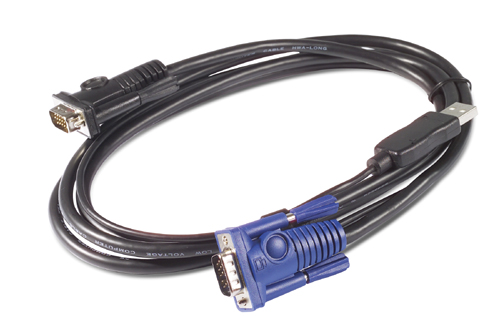 Ставка 49: Rek орман назидни  6U/19”Димензије ормана:  368mm(±1%) висина,600mm(±1%) ширина и 420mm(±1%) дужина Носивост 60kgУлаз кабла на врху и на дну Врата морају бити стаклена, и са бравомМобилне предње и задње шинеУз рек се испоручују  шрафови M6 са кавез матицамаУз ормар да се испоручи напонска шина са минимимум 5 утичница и сигурносним прекидачем која може да се монтира у ормар на шине. 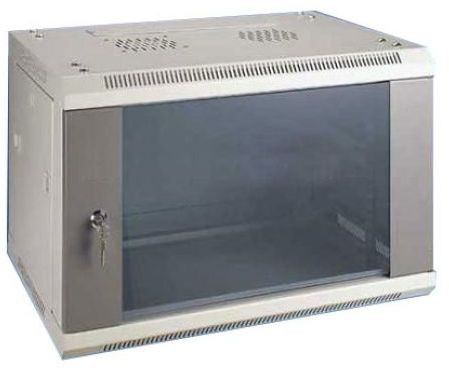 Ставка 50: Rek орман назидни  9U/19”Димензије ормана:  600mm(±1%)  висина,600mm(±1%) ширина и 500mm(±1%) дужина Носивост 60kgУлаз кабла на врху и на дну Врата морају бити стаклена, и са бравомМобилне предње и задње шинеУз рек се испоручују  шрафови M6 са кавез матицамаУз ормар да се испоручи напонска шина са минимимум 5 утичница и сигурносним прекидачем која може да се монтира у ормар на шине. Ставка 52: Класер за раврставање ситних деловаДимензије ормана:  470mm(±5%) висина,300mm(±5%) ширина и 145mm(±5%)  дужина Орман је произведен од  HV лима који је пластифициранФиоке су произведене од polystyrena и транспарентне су.(провидне)Фиоке нуде могућност преграђивања и поседују место за постављање идентификационе картице Класер има могућност монтирања на зид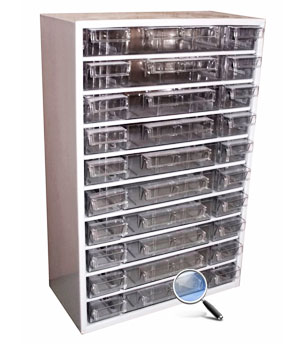 Понуђена опрема мора да буде нова и оригинална.За ставке од 57 до 60 изабрани Поонуђач је обавезан да  да испоручи робу која има лиценциране APC Е2000 коненекторе. Наручилац ће сукцесивно испостављати захтеве за робом која му је у том тренутку потребна у периоду од максимално 12 месеци.Наручену количину неопходно је испоручити у року од 30 дана од дана подношења захтева од стране Наручиоца. Наручилац задржава право да не обезбеди извршење уговора у планираном обиму, већ до граница стварних потреба .У вредност понуде ће ући све наведене ставке помножене са количином.На такав начин  добијена укупна упоредна  цена понуде користиће се само за рангирање понуђача, док ће се уговор закључити на процењену вредност јавне набавке која ће бити саопштена на дан отварања понуда.Р. бр.ПРЕДМЕТ НАБАВКЕ МАКСИМАЛНЕ КОЛИЧИНЕ1Patch кабл utp cat 5e црвени 1m1002Patch кабл utp cat6 beli 0,5m503Patch кабл utp cat6  жути 0,5m204Patch  кабл utp cat6 зелени 0.5m205Patch кабл utp cat6 плави  0,5m306Patch кабл utp cat6  зелени  1m207Patch кабл  utp cat5e бели 1,5m508Patch кабл  utp cat5e црвени 1,5m509Patch кабл  utp cat6 beli 1,5m2010Patch кабл utp cat6 плави 1,5m2011Patch кабл  utp cat6 зелени 1,5m2012Patch кабл  utp cat6 жути 1,5m2013Patch кабл utp  cat6 жути 2m2014Patch кабл utp cat 5e бели 3m7015Patch кабл utp cat5e бели  5m6016Patch кабл S/FTP PVC cat6  10m3017Patch кабл S/FTP PVC cat6  15m3018Patch cord MM OM3 LC-SC 10m,50/125,duplex,UPC519Бежични рутер са модемом TP-Link Archer MR200 3G / 4G LTE или одговарајући 120Каналице пластичне беле боје 20x25mm±10%   100m21Каналице пластичне беле боје 40x40mm±10%   50m22Каналице пластичне беле боје 20x10mm±10%   100m23Каналице подне, сиве боје, 90 x 20 x 2000mm±10%,са 4 преграде, PVC материјал50m24Жуте PVC цеви FI 110mm дужине 6m±10%   Пештан-114001111 или одговарајући2625Жуте флексибилне  цеви  HDPE/LDPE FI 110mm дужине 6m±10%   Пештан-10900342  или одговарајући2026Бужир спирални за организовање каблова пречника   24mm100м27Aлкохол 96%, PVC амбалажа,паковање максимално od 1l а минимално од 0.5l4028Кавез матица са шрафом M6 за Schrack ормане100029Оптички кабл 50/125,OM3, са 12 влакана  MULTIMODE за спољашњу и унутрашњу употребу  1000m30UTP кабл  cat5e,лицнасти, на котуровима, max 300m±10% по котуру1500m31UTP кабл  cat6,лицнасти, на котуровима, max 300m±10% по котуру1500m32Црево ребрасто FI16mm500m33Црево ребрасто FI36mm500m34Конектор RJ 45 мушки за UTP cat 5e100035Конектор RJ 45 мушки за UTP cat 650036Окитен црево FI40500m37Кабл напојни 220V,PC-UPS 0,5m ±10%  Lian Dung 038-004-002 Rev A01 ULE121791 W27 или одговарајући4038Кабл напојни 220V,PC-UPS 1m±10%  Lian Dung 038-004-002 Rev A01 ULE121791 W27 или одговарајући4039Кабл TK IYSTY20X2X0,6500m40Кабл TK59 20X4X0,6500m41Кабл IYSTY 2X2X0,6500m42Кабл IYSTY 5x2x0,6500m43Кабл TK 59P 10x4x0,6500m44Кабл TK IYSTY   6X2X0,6500m45Кабл TK 59P 5x4x0,6500m46Kabl  IYSTY 10X2X0,6500m47Спреј  GRAPHIT 331048Кабл  за  повезивање сервер на KVM свич са спецификацијом у прилогу1549Rek oрман назидни 6U/19'' са спецификацијом у прилогу1050Rek oрман назидни 9U/19'' са спецификацијом у прилогу1051Полица за рek 19'',  фиксне дубине 300mm1052Класер за разврставање ситних делова са спецификацијом у прилогу353Носач каблова Conteg  DP-VP-P1 или одговорајући3054Носач каблова Conteg DP-VP-P5 или одговарајући3055Носач каблова Conteg V0-P8-80/60 или одговарајући1556Носач каблова Conteg V0-P2-40/50 или одговарајући3057Patch  cord SM 5m E2000-E2000, duplex558Patch cord SM 2m E2000-SC, duplex2059Patch cord SM 5m E2000-LC, duplex2060Patch cord SM 2m E2000-LC, duplex2061Термоскупљајућа цевчица за фиксирање споја fiber кабла при сплајсовању. 6cm40062SC/UPC pigtail multimode 50/125 mikrona, дужине 2m20063SC/UPC pigtail singlemode 9/125 mikrona, дужине 2m20064Разводна OG кутија димензија150x120x70mm са заштитом IP65, од PC/ABS материјала5065Трака за штампач 12mm црно на бело TZ231 или одговарајући,које морају одговарати штампачу Brother P-touch E550W566Трака за штампач 12mm црно на жуто  TZ-FX631 или одговарајући, које морају одговарати штампачу Brother P-touch E550W567STP/FTP кабл cat 62800m68Сијалица E27 220V 100W10069Кабловска спојница SMOE1KV 6-252070Типлови пластични fi8 са завртњем100071Типлови пластични fi10 са завртњем100072Типлови пластични fi6 са завртњем100073Паста за лемљење3074Прекидач обичан на зид 10A 250V2075Електропнеуматска сирена 220V AC4076Уклопна кутија за сирену 4077Назидна кутија,розетна, за 2 телефонска прикључка10078Прикључни телефонски кабл, пљоснасти TG-042000m79Конектор RJ11200080Скоч трака изолациона, гумена, самовулканизирајућа 10x19mm2081Бродска светиљка 60W3082Термопаста запремине 1.5ml за процесоре, термалнe проводљивости: > 4.5 W/m-K3083PVC везице дужине 100mm200084PVC везице дужине 200mm200085PVC везице дужине 500mm200086Клема редна 12x2.5mm15087Телефонски инсталациони кабал TI-20, 2x0,6, плаво-бели1000m